THESIS / DISSERTATION RELEASE FORMStudent’s surnameStudent noStudent initialsStudent titleFirst nameFinal (Ethics Committee and Senate) approved title of assignment/thesis/dissertation:Final (Ethics Committee and Senate) approved title of assignment/thesis/dissertation:Final (Ethics Committee and Senate) approved title of assignment/thesis/dissertation:Final (Ethics Committee and Senate) approved title of assignment/thesis/dissertation:Final (Ethics Committee and Senate) approved title of assignment/thesis/dissertation:Final (Ethics Committee and Senate) approved title of assignment/thesis/dissertation:FacultyMedicine and Health SciencesMedicine and Health SciencesMedicine and Health SciencesMedicine and Health SciencesMedicine and Health SciencesDivision/DepartmentMasters or PhD ProgrammeMain Supervisor
Title Initial SurnameMain Supervisor 
email addressAll other supervisor(s), and their email addressesI confirm thatI and the co-supervisor(s) (if applicable) have read the final draft of the assignment/thesis/dissertation;The thesis/dissertation is ready for examination; andThe thesis/dissertation has been checked using anti-plagiarism software.Supervisor signature:Date:Wednesday, February 28, 2024HoD signature: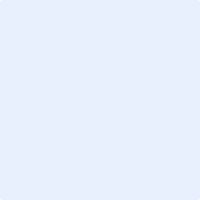 